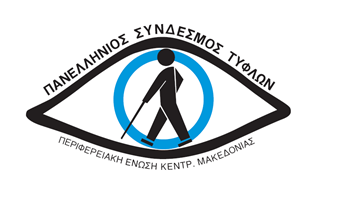 ΠΑΝΕΛΛΗΝΙΟΣ ΣΥΝΔΕΣΜΟΣ ΤΥΦΛΩΝ – ΠΕΡΙΦΕΡΕΙΑΚΗ ΕΝΩΣΗ ΚΕΝΤΡΙΚΗΣ ΜΑΚΕΔΟΝΙΑΣΒΑΣΙΛΙΣΣΗΣ ΟΛΓΑΣ 114 – 54643 – ΘΕΣΣΑΛΟΝΙΚΗΤΗΛ. ΚΕΝΤΡΟ: 2310-250111ΟΔΗΓΙΕΣ ΓΙΑ ΤΗΝ ΕΝΤΑΞΗ ΣΤΑ ΤΜΗΜΑΤΑ BRAILLEΔιευκρινίζουμε ότι η ένταξη στα τμήματα είναι έως συμπλήρωσης των θέσεων και τηρείται χρονική προτεραιότητα λήψης της επισυναπτόμενης αίτησης και των δικαιολογητικών στο mail μας. Κατά την διεξαγωγή των μαθημάτων τηρούνται όλα τα απαραίτητα υγειονομικά μέτρα.Τρόπος Πληρωμής ΔιδάκτρωνΤα δίδακτρα ανέρχονται στο ποσό των 200 ευρώ και θα πρέπει να καταβληθούν αυστηρά και αποκλειστικά το διάστημα από Δευτέρα 27/12/2021 έως Κυριακή 09/01/2022 στον τραπεζικό λογαριασμό της Εθνικής Τράπεζας με αριθμό: 212/001339-04, ΙΒΑΝ: GR4401102120000021200133904 και δικαιούχος ΠΑΝΕΛΛΗΝΙΟΣ ΣΥΝΔΕΣΜΟΣ ΤΥΦΛΩΝ ΠΕΚΜ.ΠΡΟΣΟΧΗΣτην αιτιολογία της κατάθεσης θα πρέπει υποχρεωτικά να αναγράφονται το ονοματεπώνυμο του εκπαιδευόμενου καθώς και η ένδειξη «Δίδακτρα Braille».Η κατάθεση των διδάκτρων μπορεί να πραγματοποιηθεί μέσω Εθνικής Τράπεζας με Internet Banking. Για όσους πραγματοποιήσουν πληρωμή από άλλη τράπεζα τα έξοδα εμβάσματος που προκύπτουν θα πρέπει να βαραίνουν εξ΄ ολοκλήρου τον εκπαιδευόμενο καθώς το καθαρό ποσό των διδάκτρων που θα πρέπει να κατατεθεί είναι 200 ευρώ. Μετά τη τραπεζική συναλλαγή διατηρείτε υποχρεωτικά αντίγραφο του αποδεικτικού κατάθεσης, το οποίο θα έχετε μαζί σας αυστηρά στο πρώτο μάθημα μαζί με την πρωτότυπη αίτηση εγγραφής προκειμένου να τα παραλάβει η Λογίστρια (τηλ. επικοινωνίας 2310-250111 εσωτερικό 3, κα Νομίδου, ωράριο λειτουργίας 9.30 – 15.30).Με τη προσκόμιση του καταθετηρίου θα λαμβάνετε από το λογιστήριο Τιμολόγιο Παροχής Υπηρεσιών. Τα μαθήματα ξεκινούν την εβδομάδα 10/01/2022 – 16/01/2022 αναλόγως του τμήματος, στο οποίο θα ενταχθείτε.Η διεύθυνση διεξαγωγής των μαθημάτων είναι: Βασιλίσσης Όλγας 114 & Π. Συνδίκα γωνία (στο ισόγειο). Το Λογιστήριο βρίσκεται στον 3ο όροφο του ίδιου κτιρίου. Οι εκπαιδευόμενοι με οποιαδήποτε αναπηρία 67% και άνω, καθώς και οι συγγενείς πρώτου βαθμού τυφλού ατόμου ΔΕΝ καταβάλλουν δίδακτρα. Επίσης οι εκπαιδευόμενοι με οποιαδήποτε αναπηρία 50% έως 66%, καθώς και οι συγγενείς πρώτου βαθμού ατόμου με αναπηρία όρασης 50% έως 66% έχουν έκπτωση 50% στα δίδακτρα, δηλαδή πληρώνουν 100 ευρώ.  Απαραίτητη σε όλες τις περιπτώσεις η προσκόμιση πιστοποιητικού αναπηρίας ΚΕ.Π.Α. ή Α.Σ.Υ.Ε. ή Απόφασης Υγειονομικής Επιτροπής σε ισχύ που να αποδεικνύει την αναπηρία.ΣΕ ΠΕΡΙΠΤΩΣΗ ΜΗ ΚΑΤΑΒΟΛΗΣ ΤΩΝ ΔΙΔΑΚΤΡΩΝ ΚΑΤΑ ΤΗΝ ΠΡΟΑΝΑΦΕΡΟΜΕΝΗ ΑΠΟΚΛΕΙΣΤΙΚΗ ΠΡΟΘΕΣΜΙΑ ΑΚΥΡΩΝΕΤΑΙ ΑΥΤΟΜΑΤΩΣ Η ΕΝΤΑΞΗ ΣΑΣ ΣΕ ΤΜΗΜΑ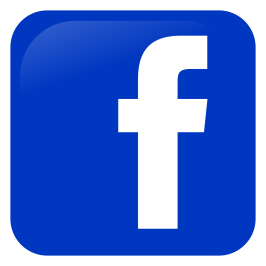 Παρακαλούμε να ενημερώνεστε τακτικά για ανακοινώσεις στη σελίδα μας στο Facebook:https://www.facebook.com/braillethessaloniki/ή στην ιστοσελίδα μας:https://www.pstpekm.gr/νέα